Информация о состоянии защиты населения и территорий от чрезвычайных ситуаций и принятых мерах по обеспечению их безопасности, о прогнозируемых и возникших чрезвычайных ситуациях, о приемах и способах защиты населения от нихЗащита населения и территорий от чрезвычайных ситуаций в  Казанском сельском поселении осуществляется в соответствии с Федеральным законом от 21.12.1994 № 68-ФЗ «О защите населения и территорий от чрезвычайных ситуаций природного и техногенного характера».Помещение Администрации Казанского сельского поселения  оборудованы:системой пожарной сигнализации (датчики задымления,  динамики звукового оповещения);средствами пожаротушения (огнетушители);средствами первой медицинской помощи (аптечки);системой эвакуации (планы, знаки, световые указатели, запасный выход);информационными стендами «Пожарная безопасность», «Информация о пожарной безопасности и действиях в случаях терактов», «Информация департамента по предупреждению и ликвидации ЧС Ростовской области».        В Администрации Казанского сельского поселения  сформирована  комиссия  по предупреждению и ликвидации чрезвычайных ситуаций и обеспечению пожарной безопасности на территории Казанского сельского поселения.        Регулярно проводится информирование сотрудников по вопросам гражданской обороны и защиты от чрезвычайных ситуаций природного и техногенного характера.        Нормативные акты о  порядке подготовки населения в области гражданской обороны и защиты от чрезвычайных ситуаций природного и техногенного характера (постановление №129  от 26.05.2017), об организации оповещения  и  информирования   населения об угрозе возникновения или о возникновении чрезвычайных ситуаций межмуниципального характера (постановление №130 от 26.05.2017 ), О комиссии по предупреждению и ликвидации чрезвычайных ситуаций  и обеспечению пожарной безопасности Казанского сельского поселения (постановление от 26.05.2017 № 131 ) , Об установлении особого противопожарного режима на территории Казанского сельского поселения размещены на официальном сайте Казанского сельского поселения в разделе «Постановления администрации».  Памятки населению размещены на официальном сайте Казанского сельского поселения в разделе  «ГО и ЧС»Контактная информация:Гончаров Иван Петрович, 
 специалист по делам ГО и ЧС
тел. (86364) 31-5-75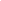 